ANALIZA TERENSKEGA OBMOČJA Podpis nosilke terenskega območja:________________________________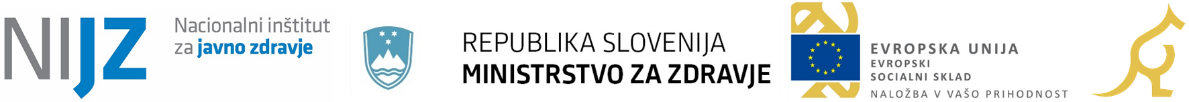 Obrazec je nastal v okviru projekta »Model skupnostnega pristopa za krepitev zdravja in zmanjševanje neenakosti v zdravju v lokalnih skupnostih« iz sredstev sofinanciranja Republike Slovenije, Evropske unije iz Kohezijskega sklada - Evropskega socialnega sklada.Osnovni podatki:Patronažna služba zdravstvenega doma/zasebnica s koncesijo:Ime in priimek nosilke terenskega območja: Leto:Opis terenskega območja:Terensko območje obsega: Terensko območje spada v občino/e:Površina terenskega območja in posebnosti:Razdalja do najbolj oddaljenega, gospodinjstva na terenskem območju od sedeža izvajalca:Opis infrastrukture in lokalnih značilnosti, ki vplivajo na življenje in zdravje prebivalstva:Gostota naseljenosti (št. prebivalcev/km2) na terenskem območju:Drugi pomembnejši objekti in storitve na terenskem območju:Dostopnost do teh objektov (neposredni dostop, največja oddaljenost prebivalcev do teh objektov):Organizacija javnega prevoza:Na kak način so zagotovljene storitve oskrbe na domu/dolgotrajne oskrbe: Ključna odstopanja pri tistih kazalnikih zdravja, ki so za patronažno medicinsko sestro pomembni, za načrtovanje dela, povzeto s portala Zdravje v občini (NIJZ):Priloga analize terenskega območja je izpis kazalnikov zdravja v občini/ah s portala Zdravje v občini (http://obcine.nijz.si). Prebivalci na terenskem območju:Število vseh prebivalcev (skupaj in ločeno po spolu):Število rojstev v preteklem letu:Število otrok od 0 do 4 let:Število prebivalcev:65 let in več:85 let in več:Povprečna starost, indeks staranja in primerjava s povprečno vrednostjo za Slovenijo:Število brezposelnih:Število gospodinjstev (po številu članov):Analiza opravljenega dela v letu ________:Analiza obiskanih družinOdstotek obiskanih družin:Število prvih obiskov:Število ponovnih obiskov:Družine glede na kategorijo :Najpogostejši problemi v družini (pri družinah III. In IV. kategorije navedite in opišite probleme v družini):Analiza ukrepov :Število vseh ukrepov:Število glede na vrsto ukrepov:Število glede na mesta intervencij: Število in vrsta timskih sestankov, obravnav, koordinacij z deležniki na primarni in sekundarni ravni  zdravstvenega varstva ter s službami in organizacijami izven zdravstva:Analiza ukrepov :Število vseh ukrepov:Število glede na vrsto ukrepov:Število glede na mesta intervencij: Število in vrsta timskih sestankov, obravnav, koordinacij z deležniki na primarni in sekundarni ravni  zdravstvenega varstva ter s službami in organizacijami izven zdravstva:Analiza ukrepov :Število vseh ukrepov:Število glede na vrsto ukrepov:Število glede na mesta intervencij: Število in vrsta timskih sestankov, obravnav, koordinacij z deležniki na primarni in sekundarni ravni  zdravstvenega varstva ter s službami in organizacijami izven zdravstva:Analiza ukrepov :Število vseh ukrepov:Število glede na vrsto ukrepov:Število glede na mesta intervencij: Število in vrsta timskih sestankov, obravnav, koordinacij z deležniki na primarni in sekundarni ravni  zdravstvenega varstva ter s službami in organizacijami izven zdravstva:Analiza ukrepov :Število vseh ukrepov:Število glede na vrsto ukrepov:Število glede na mesta intervencij: Število in vrsta timskih sestankov, obravnav, koordinacij z deležniki na primarni in sekundarni ravni  zdravstvenega varstva ter s službami in organizacijami izven zdravstva:Analiza zdravstveno vzgojnega dela v lokalni skupnosti (na terenskem območju):Skupina za samopomoč, klubi in društva, zdravstveno vzgojno predavanje, delo z malo skupino, individualna zdravstvena vzgoja, posvetovalnica v lokalni skupnosti, pri vseh aktivnostih zabeležiti (lokacija izvedbe, število, vsebina,…):Udeležba na različnih dogodkih na terenskem območju (lokacija, število, vsebina):Odzivnost v državne presejalne programe za raka (Svit, Zora, Dora) za občino/e v katero/e spada terensko območje:število obiskov ne-odzivnikov: število svetovanj:Analiza zdravstveno vzgojnega dela v lokalni skupnosti (na terenskem območju):Skupina za samopomoč, klubi in društva, zdravstveno vzgojno predavanje, delo z malo skupino, individualna zdravstvena vzgoja, posvetovalnica v lokalni skupnosti, pri vseh aktivnostih zabeležiti (lokacija izvedbe, število, vsebina,…):Udeležba na različnih dogodkih na terenskem območju (lokacija, število, vsebina):Odzivnost v državne presejalne programe za raka (Svit, Zora, Dora) za občino/e v katero/e spada terensko območje:število obiskov ne-odzivnikov: število svetovanj:Analiza zdravstveno vzgojnega dela v lokalni skupnosti (na terenskem območju):Skupina za samopomoč, klubi in društva, zdravstveno vzgojno predavanje, delo z malo skupino, individualna zdravstvena vzgoja, posvetovalnica v lokalni skupnosti, pri vseh aktivnostih zabeležiti (lokacija izvedbe, število, vsebina,…):Udeležba na različnih dogodkih na terenskem območju (lokacija, število, vsebina):Odzivnost v državne presejalne programe za raka (Svit, Zora, Dora) za občino/e v katero/e spada terensko območje:število obiskov ne-odzivnikov: število svetovanj:Analiza zdravstveno vzgojnega dela v lokalni skupnosti (na terenskem območju):Skupina za samopomoč, klubi in društva, zdravstveno vzgojno predavanje, delo z malo skupino, individualna zdravstvena vzgoja, posvetovalnica v lokalni skupnosti, pri vseh aktivnostih zabeležiti (lokacija izvedbe, število, vsebina,…):Udeležba na različnih dogodkih na terenskem območju (lokacija, število, vsebina):Odzivnost v državne presejalne programe za raka (Svit, Zora, Dora) za občino/e v katero/e spada terensko območje:število obiskov ne-odzivnikov: število svetovanj:Analiza zdravstveno vzgojnega dela v lokalni skupnosti (na terenskem območju):Skupina za samopomoč, klubi in društva, zdravstveno vzgojno predavanje, delo z malo skupino, individualna zdravstvena vzgoja, posvetovalnica v lokalni skupnosti, pri vseh aktivnostih zabeležiti (lokacija izvedbe, število, vsebina,…):Udeležba na različnih dogodkih na terenskem območju (lokacija, število, vsebina):Odzivnost v državne presejalne programe za raka (Svit, Zora, Dora) za občino/e v katero/e spada terensko območje:število obiskov ne-odzivnikov: število svetovanj:4.4 Analiza preventivnih obiskov4.4 Analiza preventivnih obiskov4.4 Analiza preventivnih obiskov4.4 Analiza preventivnih obiskov4.4 Analiza preventivnih obiskovŠtevilo vseh varovancev na terenskem območjuPrvi obisk v letuPonovni obisk v letuNadgrajene obravnave(prvič se beležijo v letu po pričetku izvajanja) NovorojenčekDojenčekOtrok 1-3 letNosečnicaOtročnicaStarejša osebaKronični bolnikPojasnila in utemeljitev (ne)opravljenih preventivnih obravnav ter načrt za izboljšave:Pojasnila in utemeljitev (ne)opravljenih preventivnih obravnav ter načrt za izboljšave:Pojasnila in utemeljitev (ne)opravljenih preventivnih obravnav ter načrt za izboljšave:Pojasnila in utemeljitev (ne)opravljenih preventivnih obravnav ter načrt za izboljšave:Pojasnila in utemeljitev (ne)opravljenih preventivnih obravnav ter načrt za izboljšave:Analiza  obravnavanih  kurativnih pacientovŠtevilo vseh pacientov, pri katerih so bili izvedeni kurativni obiski, glede na diagnoze po MKB (vsi listi bolnika obr. 8,86 za kurativo razen paliative):Delež pacientov starih 75 let in več, pri katerih so bili izvedeni kurativni obiski:Število vseh pacientov,  ki so bili vključeni  paliativno obravnavo ( vsi listi bolnika obr. 8,86 pri katerih se je izvajala paliativna zdravstvena nega in oskrba in/ali obravnava v zadnjem obdobju življenja):Zaključek:Povzetek najpomembnejših ugotovitev:Predlogi ukrepov za izboljšave:Letni načrt preventivnega zdravstvenega varstva za prihodnje leto (skupaj in po mesecih):